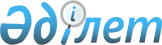 Об утверждении положения о государственном учреждении "Сырымский районный отдел сельского хозяйства и земельных отношений"
					
			Утративший силу
			
			
		
					Постановление акимата Сырымского района Западно-Казахстанской области от 2 марта 2015 года № 94. Зарегистрировано Департаментом юстиции Западно-Казахстанской области 19 марта 2015 года № 3851. Утратило силу постановлением акимата Cырымского района Западно-Казахстанской области от 22 сентября 2016 года № 357      Сноска. Утратило силу постановлением акимата Cырымского района Западно-Казахстанской области 22.09.2016 № 357.

      В соответствии с Гражданским кодексом Республики Казахстан от 27 декабря 1994 года, Законом Республики Казахстан от 23 января 2001 года "О местном государственном управлении и самоуправлении в Республике Казахстан", Указом Президента Республики Казахстан от 29 октября 2012 года № 410 "Об утверждении Типового положения государственного органа Республики Казахстан" акимат района ПОСТАНОВЛЯЕТ:

      1. Утвердить прилагаемое положение о государственном учреждении "Сырымский районный отдел сельского хозяйства и земельных отношений".

      2. Государственному учреждению "Сырымский районный отдел сельского хозяйства и земельных отношений" принять необходимые меры, вытекающие из настоящего постановления.

      3. Признать утратившим силу постановление акимата Сырымского района от 4 мая 2014 года № 107 "Об утверждении положения о государственном учреждении Сырымский районный отдел сельского хозяйства и ветеринарии" (зарегистрировано в Реестре государственной регистрации нормативных правовых актов № 3537, опубликовано 29 мая 2014 года в газете "Сырым елі").

      4. Руководителю аппарата акима района (Сарсенова Е.) обеспечить государственную регистрацию данного постановления в органах юстиции, его официальное опубликование в информационно-правовой системе "Әділет" и в средствах массовой информации.

      5. Контроль за исполнением настоящего постановления возложить на заместителя акима района Турегалиева Т.

      6. Настоящее постановление вводится в действие со дня первого официального опубликования.

 Положение о государственном учреждении 
"Сырымский районный отдел сельского хозяйства и земельных отношений" 1. Общие положения      1. Государственное учреждение "Сырымский районный отдел сельского хозяйства и земельных отношений" является государственным органом Республики Казахстан, осуществляющим руководство в сфере сельского хозяйства и земельных отношений на территории района.

      2. Государственное учреждение "Сырымский районный отдел сельского хозяйства и земельных отношений" осуществляет свою деятельность в соответствии с Конституцией и законами Республики Казахстан, актами Президента и Правительства Республики Казахстан, и иными нормативными правовыми актами, а также настоящим Положением.

      3. Государственное учреждение "Сырымский районный отдел сельского хозяйства и земельных отношений" является юридическим лицом в организационно-правовой форме государственного учреждения, имеет печати и штампы со своим наименованием на государственном языке, бланки установленного образца, в соответствии с законодательством Республики Казахстан счета в органах казначейства.

      4. Государственное учреждение "Сырымский районный отдел сельского хозяйства и земельных отношений" вступает в гражданско-правовые отношения от собственного имени.

      5. Государственное учреждение "Сырымский районный отдел сельского хозяйства и земельных отношений" имеет право выступать стороной гражданско-правовых отношений от имени государства, если оно уполномочено на это в соответствии с законодательством.

      6. Государственное учреждение "Сырымский районный отдел сельского хозяйства и земельных отношений" по вопросам своей компетенции в установленном законодательством порядке принимает решения, оформляемые приказами руководителя государственного учреждения "Сырымский районный отдел сельского хозяйства и земельных отношений" и другими актами, предусмотренными законодательством Республики Казахстан.

      7. Структура и лимит штатной численности государственного учреждения "Сырымский районный отдел сельского хозяйства и земельных отношений" утверждаются в соответствии с действующим законодательством.

      8. Местонахождение юридического лица: индекс 090900, Республика Казахстан, Западно-Казахстанская область, Сырымский район, село Жымпиты, улица Казахстанская, № 15.

      9. Полное наименование государственного органа – государственное учреждение "Сырымский районный отдел сельского хозяйства и земельных отношений".

      10. Настоящее Положение является учредительным документом государственного учреждения "Сырымский районный отдел сельского хозяйства и земельных отношений".

      11. Финансирование деятельности государственного учреждения "Сырымский районный отдел сельского хозяйства и земельных отношений" осуществляется из местного бюджета.

      12. Государственному учреждению "Сырымский районный отдел сельского хозяйства и земельных отношений" запрещается вступать в договорные отношения с субъектами предпринимательства на предмет выполнения обязанностей, являющихся функциями государственного учреждения "Сырымский районный отдел сельского хозяйства и земельных отношений".

      Если государственному учреждению "Сырымский районный отдел сельского хозяйства и земельных отношений" законодательными актами предоставлено право осуществлять приносящую доходы деятельность, то доходы, полученные от такой деятельности, направляются в доход государственного бюджета.

 2. Миссия, основные задачи, функции, права и обязанности 
государственного органа      13. Миссия государственного учреждения "Сырымский районный отдел сельского хозяйства и земельных отношений":

      1) качественная и своевременная информационно-аналитическая поддержка и организационно-правовое обеспечение деятельности местного исполнительного органа Сырымского района;

      2) реализация государственной политики в области информационного обеспечения, предоставление государственных услуг.

      14. Задачи:

      Основной задачей государственного учреждения "Сырымский районный отдел сельского хозяйства и земельных отношений" является реализация государственной политики в сфере сельского хозяйства и земельных отношений.

      15. Функции:

      1) осуществление государственной поддержки субъектов агропромышленного комплекса в соответствии с законодательством и другими нормативными правовыми актами в данной сфере;

      2) осуществление государственной технической инспекции в области развития агропромышленного комплекса;

      3) проведение мониторинга развития сельских территорий;

      4) разработка правил содержания и выпаса сельскохозяйственных животных в населенных пунктах;

      6) проведение сбора оперативной информации в области агропромышленного комплекса и сельских территорий и предоставление ее местному исполнительному органу (акимату) области;

      7) ведение учета запасов продовольственных товаров в соответствующем регионе и представление отчетности в местный исполнительный орган (акимат) области;

      8) проведение конкурса "Лучший по профессии в агропромышленном комплексе";

      9) осуществляет государственную регистрацию тракторов и изготовленных на их базе самоходных шасси и механизмов, прицепов к ним, включая прицепы со смонтированным специальным оборудованием, самоходных сельскохозяйственных, мелиоративных и дорожно-строительных машин и механизмов, специальных машин повышенной проходимости;

      10) осуществляет государственную регистрацию залога тракторов и изготовленных на их базе самоходных шасси и механизмов, прицепов к ним, включая прицепы со смонтированным специальным оборудованием, самоходных сельскохозяйственных мелиоративных и дорожно-строительных машин и механизмов, специальных машин повышенной проходимости;

      11) осуществляет ежегодно государственный технический осмотр тракторов и изготовленных на их базе самоходных шасси и механизмов, прицепов к ним, включая прицепы со смонтированным специальным оборудованием, самоходных сельскохозяйственных, мелиоративных и дорожно-строительных машин и механизмов, специальных машин повышенной проходимости;

      12) осуществляет прием экзаменов и выдачи удостоверений на право управления тракторами и изготовленными на их базе самоходными шасси и механизмами, самоходными сельскохозяйственными, мелиоративными и дорожно-строительными машинами, а также специальными машинами повышенной проходимости;

      13) осуществляет и организует рабочий орган межведомственной комиссии по выплате субсидии в области сельского хозяйства в установленном законодательством порядке;

      14) выявление бесхозяйных земельных участков и организация работы по постановке их на учет;

      15) подготовка предложений и проектов решений местного исполнительного органа района по предоставлению земельных участков и изменению их целевого назначения;

      16) подготовка предложений и проектов решений районного исполнительного органа по предоставлению земельных участков для целей недропользования, связанных с государственным геологическим изучением недр и разведкой;

      17) подготовка предложений по принудительному отчуждению земельных участков для государственных нужд;

      18) определение делимости и неделимости земельных участков;

      19) утверждение кадастровой (оценочной) стоимости конкретных земельных участков, продаваемых в частную собственность государством;

      20) организация проведения землеустройства и утверждение землеустроительных проектов по формирования земельных участков;

      21) организация разработки проектов зонирования земель, проектов и схем по рациональному использованию земель района;

      22) организация разработки проектов земельно-хозяйственного устройства территорий населенных пунктов;

      23) организация проведения земельных торгов (конкурсов, аукционов);

      24) проведение экспертизы проектов и схем районного значение, затрагивающих вопросы использования и охраны земель;

      25) составление баланса земель районов;

      26) ведение учета собственников земельных участков и землепользователей, а также других субъектов земельных правоотношений;

      27) выдача паспортов земельных участков сельскохозяйственного назначения;

      28) заключение договоров купли-продажи и договоров аренды земельного участка и временного безвозмездного землепользования и осуществление контроля за исполнением условий заключенных договоров;

      29) подготовка предложений по выдаче разрешений местным исполнительным органом района, на использование земельных участков для проведения изыскательских работ;

      30) подготовка предложений по переводу сельскохозяйственных угодий из одного вида в другой;

      31) выявление земель, неиспользуемых и используемых с нарушением законодательства Республики Казахстан;

      32) подготовка предложений по резервированию земель;

      33) утверждение земельно-кадастрового плана.

      16. Права и обязанности:

      1) соблюдать законодательство Республики Казахстан;

      2) уплачивать налоги и другие обязательные платежи в бюджет в установленном законодательством порядке;

      3) нести ответственность в соответствии с законодательными актами Республики Казахстан;

      4) запрашивать и получать в установленном законодательством порядке от государственных органов, организаций, их должностных лиц необходимую информацию и материалы;

      5) пользоваться информационными банками данных, имеющимся в распоряжении государственных органов;

      6) вести служебную переписку с государственными органами и негосударственными учреждениями и организациями по вопросам, отнесенным к ведению государственного учреждения "Сырымский районный отдел сельского хозяйства и земельных отношений";

      7) проводить проверки исполнения Конституции Республики Казахстан, законов, актов Президента, постановлений Правительства, постановлений акимата, решений и распоряжений акима района, принимать меры по устранению выявленных нарушений;

      8) осуществляет иные права и обязанности в соответствии с действующим законодательством Республики Казахстан.

 3. Организация деятельности государственного органа      17. Руководство государственным учреждением "Сырымский районный отдел сельского хозяйства и земельных отношений" осуществляется первым руководителем, который несет персональную ответственность за выполнение возложенных на государственное учреждение "Сырымский районный отдел сельского хозяйства и земельных отношений" задач и осуществление им своих функций.

      18. Первый руководитель государственного учреждения "Сырымский районный отдел сельского хозяйства и земельных отношений" назначается на должность и освобождается от должности акимом района в соответствии с действующим законодательством Республики Казахстан.

      19. Первый руководитель государственного учреждения "Сырымский районный отдел сельского хозяйства и земельных отношений" имеет заместителя, который назначается на должность и освобождается от должности в соответствии с законодательством Республики Казахстан.

      20. Полномочия первого руководителя государственного учреждения "Сырымский районный отдел сельского хозяйства и земельных отношений":

      1) организует и руководит работой государственного учреждения и несет персональную ответственность за выполнение возложенных на государственное учреждение задач и осуществление им своих функции;

      2) определяет обязанности и полномочия своего заместителя и сотрудников государственного органа;

      3) в соответствии с законодательством назначает на должность и освобождает от должности сотрудников государственного учреждения;

      4) в установленном законодательством порядке налагает дисциплинарные взыскания и применяет меры по поощрению сотрудников государственного органа, решает вопросы трудовых отношений, которые отнесены к его компетенции;

      5) подписывает приказы;

      6) представляет интересы государственного учреждения во всех государственных органах и иных организациях;

      7) выдает доверенности на право представления государственного учреждения в отношениях с третьими лицами, не связанные с исполнением государственных функций;

      8) ведет работу по борьбе с коррупцией и несет персональную ответственность за работу в данном направлении;

      9) несет персональную ответственность за выполнение задач, возложенных на отдел, оперативное и четкое исполнение законов, актов Президента Республики Казахстан, постановлений Правительства и распоряжений Премьер-министра Республики Казахстан, актов акима и акимата Западно-Казахстанской области, акима и акимата района, поручений заместителей акима района, актов областного, районного маслихата, принятых в пределах их компетенции;

      10) за невыполнение возложенных на него обязанностей несет ответственность, в порядке установленном законодательством;

      11) осуществляет иные полномочия в соответствии с действующим законодательством.

      21. Исполнение полномочий первого руководителя государственного учреждения "Сырымский районный отдел сельского хозяйства и земельных отношений" в период его отсутствия осуществляется лицом, его замещающим в соответствии с действующим законодательством.

      22. Первый руководитель определяет полномочия своего заместителя в соответствии с действующим законодательством.

 4. Имущество государственного органа      23. Государственное учреждение "Сырымский районный отдел сельского хозяйства и земельных отношений" может иметь на праве оперативного управления обособленное имущество в случаях, предусмотренных законодательством.

      Имущество государственного учреждения "Сырымский районный отдел сельского хозяйства и земельных отношений" формируется за счет имущества, переданного ему собственником, а также имущества (включая денежные доходы), приобретенного в результате собственной деятельности и иных источников, не запрещенных законодательством Республики Казахстан.

      24. Имущество, закрепленное за государственным учреждением "Сырымский районный отдел сельского хозяйства и земельных отношений", относится к коммунальной собственности.

      25. Государственное учреждение "Сырымский районный отдел сельского хозяйства и земельных отношений" не вправе самостоятельно отчуждать или иным способом распоряжаться закрепленным за ним имуществом и имуществом, приобретенным за счет средств, выданных ему по плану финансирования, если иное не установлено законодательством.

 5. Реорганизация и упразднение государственного органа      26. Реорганизация и упразднение государственного учреждения "Сырымский районный отдел сельского хозяйства и земельных отношений" осуществляется в соответствии с законодательством Республики Казахстан.


					© 2012. РГП на ПХВ «Институт законодательства и правовой информации Республики Казахстан» Министерства юстиции Республики Казахстан
				
      Аким района

А. Шыныбеков
Утверждено 
постановлением акимата 
Сырымского района 
от 2 марта 2015 года № 94